Chemical Equations      (Refer to pp. 202 – 215 of BC Science 10)A CHEMICAL CHANGE is a change in _________________ and connection between atoms and ions. It is the process by which one or more substances are changed into one or more ________, ______________substances, with NEW _______________Clues that a chemical change has occurred are:______________________________________________________________________________________________________________________________________________________________________________________________________A chemical change involves conversion of one (or more) pure substances (__________________) into another pure substance (________________).A  +  B  ---------------------  CAB  +   CD  ---------------- AC  +   BD		 Reactants --------------------   ProductsOne or more chemical changes occurring at the same time is called a _____________________________CHEMICAL REACTIONS CAN BE REPRESENTED BY CHEMICAL EQUATIONScan be represented in words:  A _________ _________________:	 iron(III) chloride + sodium hydroxide  iron(III) hydroxide + sodium chlorideor with symbols: A _______________ ________________:				FeCl3   +    NaOH        Fe(OH)3    +     NaClBoth types of equations show:__________________________________a __________________ pointing from reactants to products________________ signsChemical equations may also show:___________________: integers placed in front of the formula or chemical symbolused to determine the ________ between the various  compounds in the reaction					FeCl3   +    3 NaOH        Fe(OH)3    +    3 NaClSYMBOLS indicate _________ of matter: shown by letters written in brackets to the right of the formula or chemical symbol.FeCl3(aq)   +    NaOH(aq)        Fe(OH)3(s)    +     NaCl(aq)(___) for gas(__) for liquid (___) for solid (___) for aqueous (dissolved in water).Conservation of Mass in Chemical ChangeChemical change means ______ compounds are created.No new matter is ____________ or ____________; atoms are just _______________________.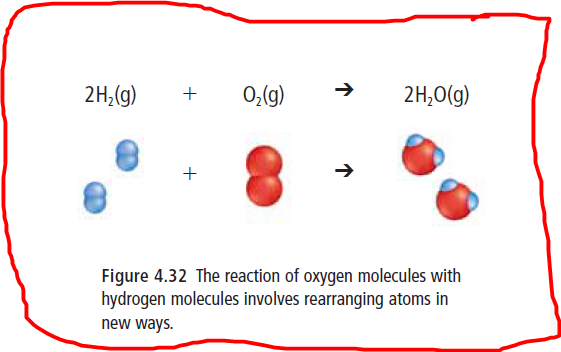 		All matter in reactants = All matter in productsIn 1785 French Chemist Antoine Lavoisier and his wife Maire-Anne came up with ….The Law of Conservation of Mass: _________________________________________Total Mass of = Total Mass ofReactants	 Products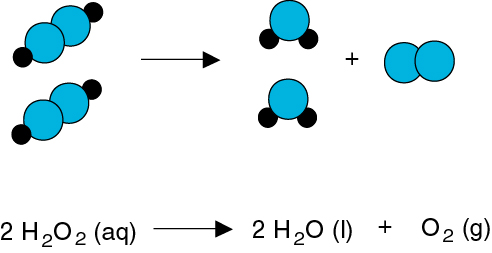 John Dalton, 200 years ago, realized that: atoms simply rearrange themselves during chemical reactions.			The law of conservation of mass states that: mass is ________________ in a chemical reaction;the total mass of the products is always _________ to the total mass of the reactants.	                         Mass of the reactants  = Mass of the products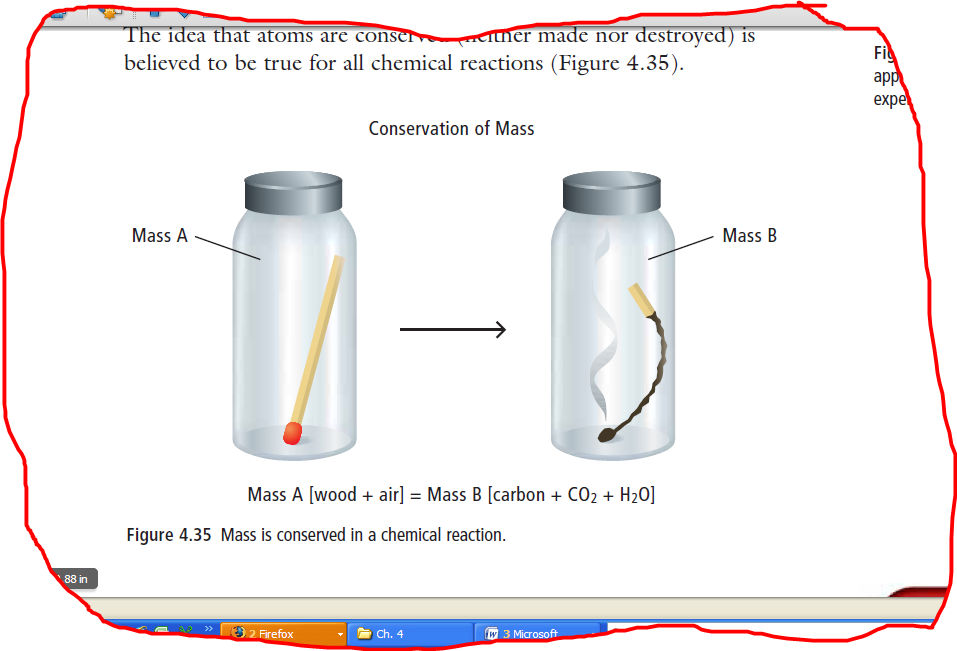 Writing and Balancing Chemical EquationsThe simplest form of chemical equation is a _________ ____________	             sodium carbonate + calcium chloride  calcium carbonate + sodium chlorideA more useful way of representing a chemical equation is done by replacing the words with chemical symbols and formulas.A ______________________________ simply shows the formulas of the reactants and products.Shows _____________________, but not _______________ 				Na2CO3    +    CaCl2        CaCO3   +    NaClA balanced chemical equation shows types atoms and their quantities.Balancing ensures that the number of each atom is the _______ on both sides of the reaction arrow.Can only add/change __________________ to balance.Always use the ______________ whole-number ratio.	Na2CO3    +    CaCl2        CaCO3   +  2  NaClComplete RC p. 207Counting Atoms		We count atoms in the following way:	Reactants:     Na2CO3    +    CaCl2   	             Na2CO3 means 1 molecule of Na2CO3 ( 1 x ____ Na, 1 C, and 1 x_____ O)	             CaCl2 means 1 molecule of CaCl2 ( 1 x Ca and 1 x ____ Cl)	Products:      CaCO3   +  2  NaCl	             CaCO3 means 1 molecule of CaCO3 ( 1 x ____ Ca, 1 C, and 1 x_____ O)	             2 NaCl means 2 molecule of NaCl ( 2 x ____ Na and 2 x ____ Cl)Complete PP p. 207Because of the Law of Conservation of Mass, we can count atoms and use math to balance the number of atoms in chemical equations.Ex.  Word equation:  Methane + oxygen  water + carbon dioxideSkeleton equation:   CH4(g) + O2 (g)	 H2O(l) + CO2(g)To balance the compounds, take note of how many atoms of each element occur on each side of the reaction arrow.1 Carbon, 4 Hydrogen, 2 Oxygen  1 Carbon, 2 Hydrogen, 3 Oxygen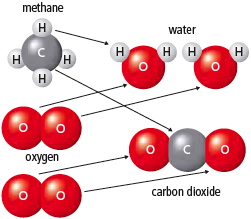 Ex. Zinc metal and hydrochloric acid react to form zinc chloride and hydrogen gas.	word equation:   zinc + hydrochloric acid  zinc chloride + hydrogen gasTry to write the following chemical reactions as word equation:Aluminium metal and copper(II) chloride solution react to form copper metal and aluminium chloride.	word equation:   Copper(II) chloride solution reacts with sodium hydroxide to form copper(II) hydroxide  and sodium chloride.	word equation:   Hints for Writing Word EQUATIONSChemical equations can be written using _____________________ instead of formulas.Eg. The chemical reaction of photosynthesis in plants consumes light energy and covnerts it into chemical energy in the form of sugar.Word equation: carbon dioxide + water  glucose + oxygenHints for Writing SKELETON EQUATIONSThe ______________ _____________ is used for most elements when they represent a single element.  Remember the formulas for the three common compounds containing hydrogen; methane (_____), ammonia (_____), and water (_____).Be careful of polyatomic ions such as ammonium (_____), and carbonate (_____).Be careful of the diatomic elements:The “special seven” are all diatomic elements____, ____, ____, ____, ____, ____, ____word equation: 	              zinc + hydrochloric acid  zinc chloride + hydrogen gas				Reactants:	              Products:skeleton equation:                     	Zn   +     HCl        ZnCl2 +     H2Try to write the following word equation as a skeleton equation:aluminium + copper(II) chloride solution  copper + aluminium chloride	skeleton equation:                     copper(II) chloride + sodium hydroxide  copper(II) hydroxide + sodium chloride	skeleton equation:                     counting atoms to balance equations				Reactants:	              Products:	skeleton equation:                     	Zn   +     HCl        ZnCl2 +     H2					Zn:____		Zn:____					H:____		H:____					Cl:____		Cl:____	balanced equation:            ____  Zn   +   ____  HCl     ____  ZnCl2 +  _____   H2Balance the following: 	   Fe +   Br2     FeBr3Balance the following:    Sn(NO2)4 +     K3PO4       KNO2 +      Sn3 (PO4)4Try to balance the following equations:____Al  +  ____CuCl2   ____Cu  +  ____AlCl3____CuCl2  +  ____  NaOH  ____  Cu(OH)2  + ____ NaClStrategies for Balancing Equations			Balance chemical equations by following these steps:	(Trial and error will work but can be very inefficient.)Balance _____________ first and single_____________ last.Balance _____ compound at a time.Only add ________________; NEVER change subscripts.If H and O appear in more than one place, attempt to balance them _________.Polyatomic ions (such as SO42–) can often be balanced as a _________ __________.****Always ___________-________ after you think you are finished!!Try to balance these:____ Fe + ____Br2  ____FeBr3____Sn(NO2)4 + ____K3PO4  ____KNO2 + ____Sn3(PO4)4____C2H6 + ____O2  ____CO2 + ____H2OComplete the PP on p. 211WB 4.3